Szkoła Podstawowa im. Jana Pawła II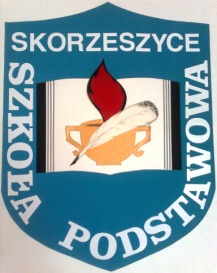 Skorzeszyce 165 B
26-008 Górnotel. (+41) 30 23 008, faks (+41) 30 23 008NIP: 657 23 32 545
 E-mail: spskorzeszyce@o2.plwww.spskorzeszyce.edu.plSkorzeszyce, dn. 05. 02. 2018 r.………………………………..                  Imię i nazwisko – rodzica …………………………………………                Adres do korespondencji                                                           Dyrektor Szkoły Podstawowej im. Jana Pawła II w SkorzeszycachDeklaracja o kontynuowaniu wychowania przedszkolnegoDeklaruję, że syn/córka  ................................................................................................ Imię i nazwisko dziecka w roku szkolnym 2018/2019 będzie kontynuował(a) wychowanie przedszkolne w tym oddziale przedszkolnym/ punkcie przedszkolnym....................... 				             ...................................................... Data 						            Czytelne podpisy rodziców/prawnych opiekunówZgodnie z art. 153  ust. 2 ustawy Prawo oświatowe (Dz.U. z 2017r. poz. 59) rodzice dzieci przyjętych do publicznego przedszkola lub innej formy wychowania przedszkolnego corocznie składają na kolejny rok szkolny deklarację o kontynuowaniu wychowania przedszkolnego w tym przedszkolu lub tej innej formie wychowania przedszkolnego, w terminie 7 dni poprzedzających termin rozpoczęcia postępowania rekrutacyjnego. 